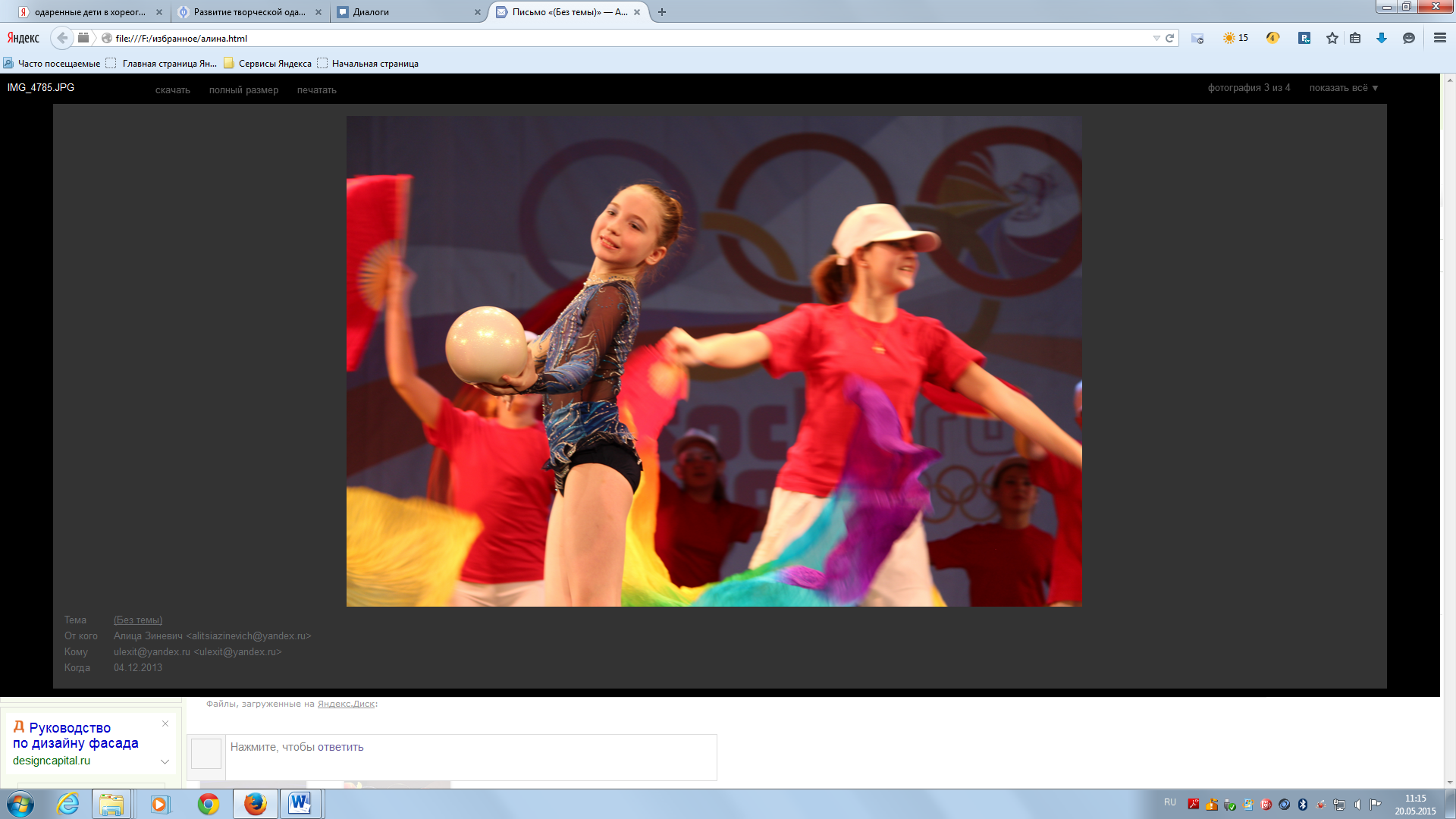 Рисунок 1. Петрова Алина – сольный кусок в хореографической композиции «Олимпиада»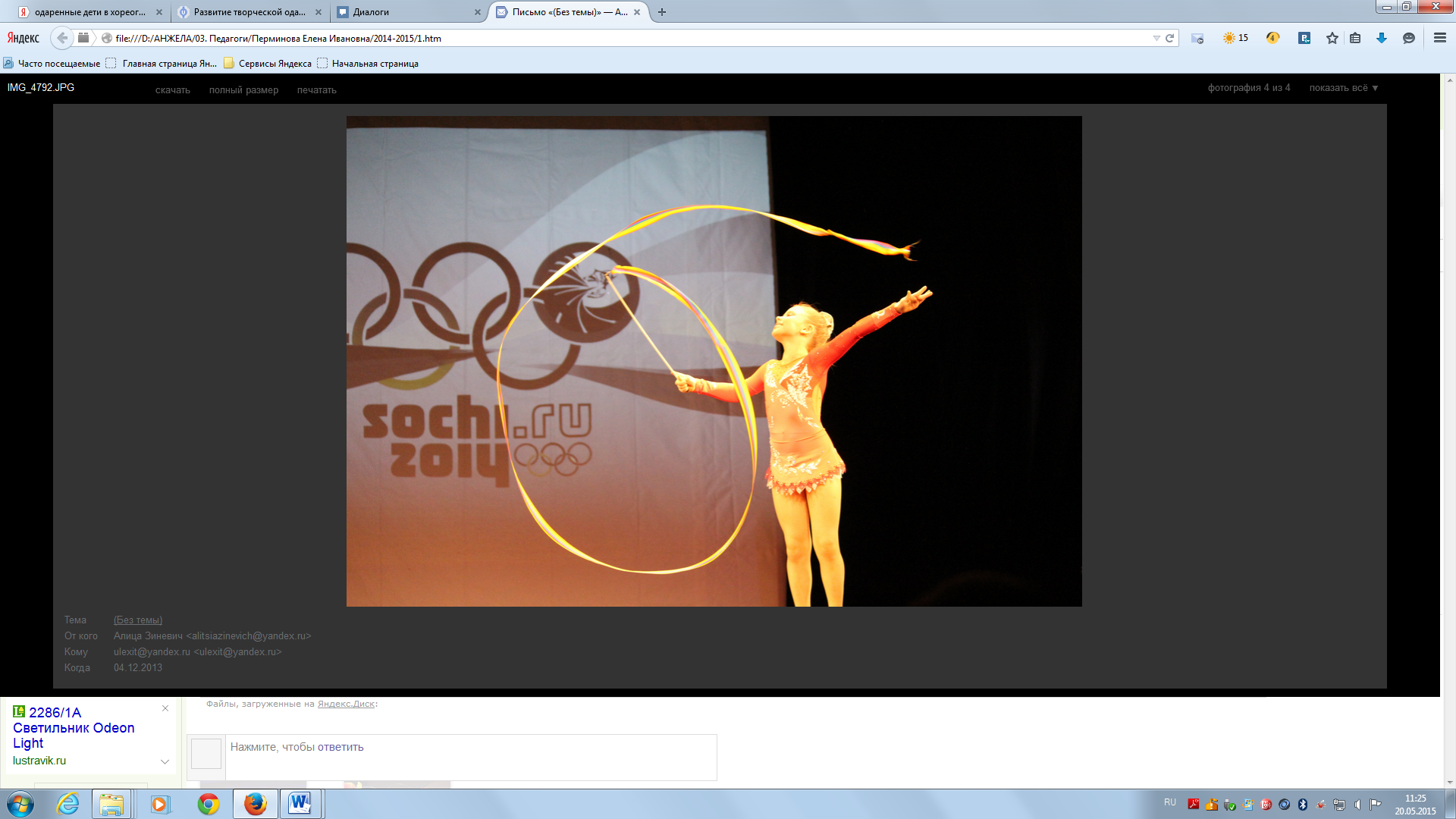 Рисунок 2. Кутилова Анастасия – сольный кусок в хореографической композиции «ОлимпиадаЧистякова Алина – сольный танец «Маленькая помощница»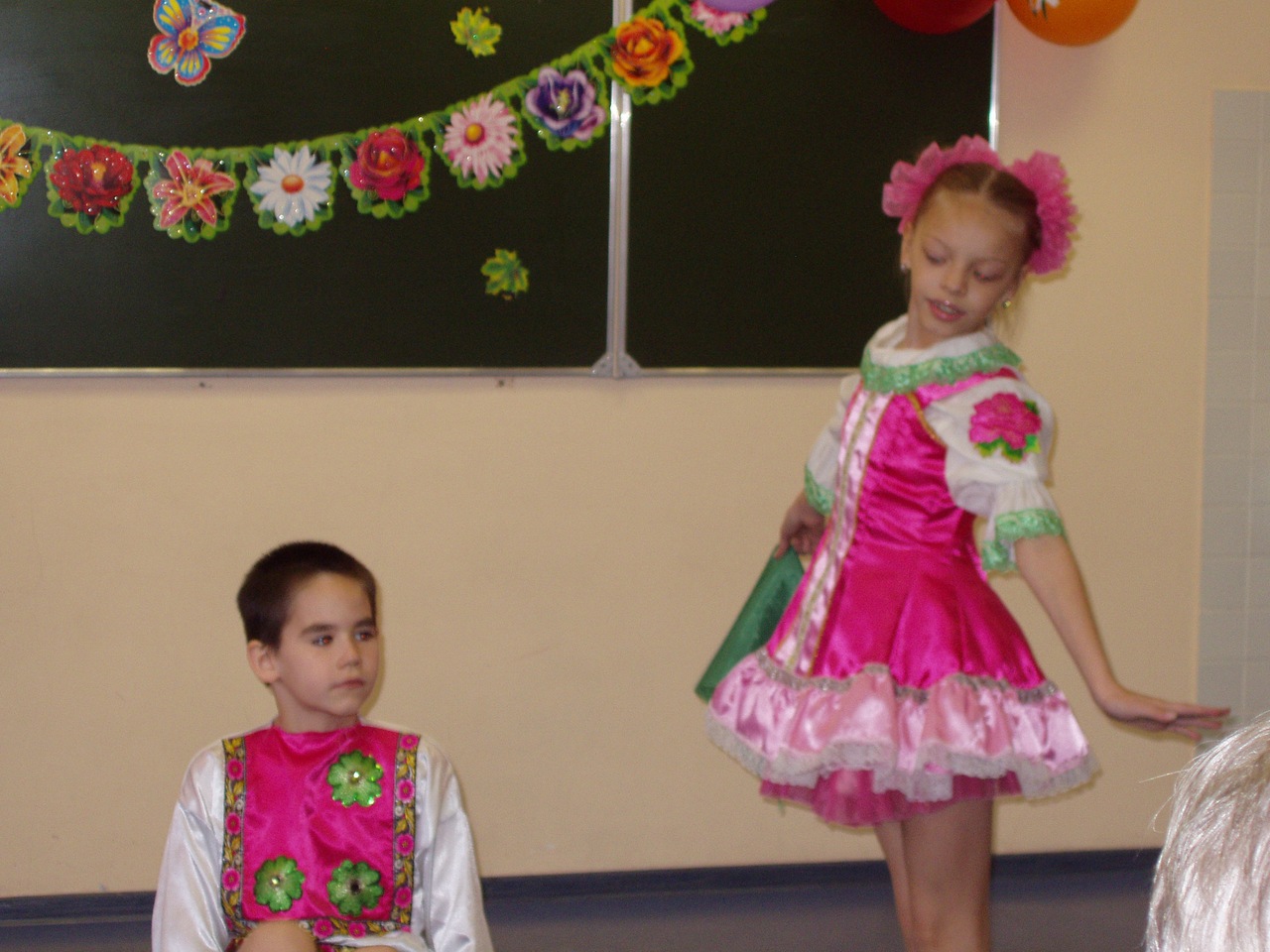 Рисунок 3. Сольный номер «Ой, как ты мне нравишься…»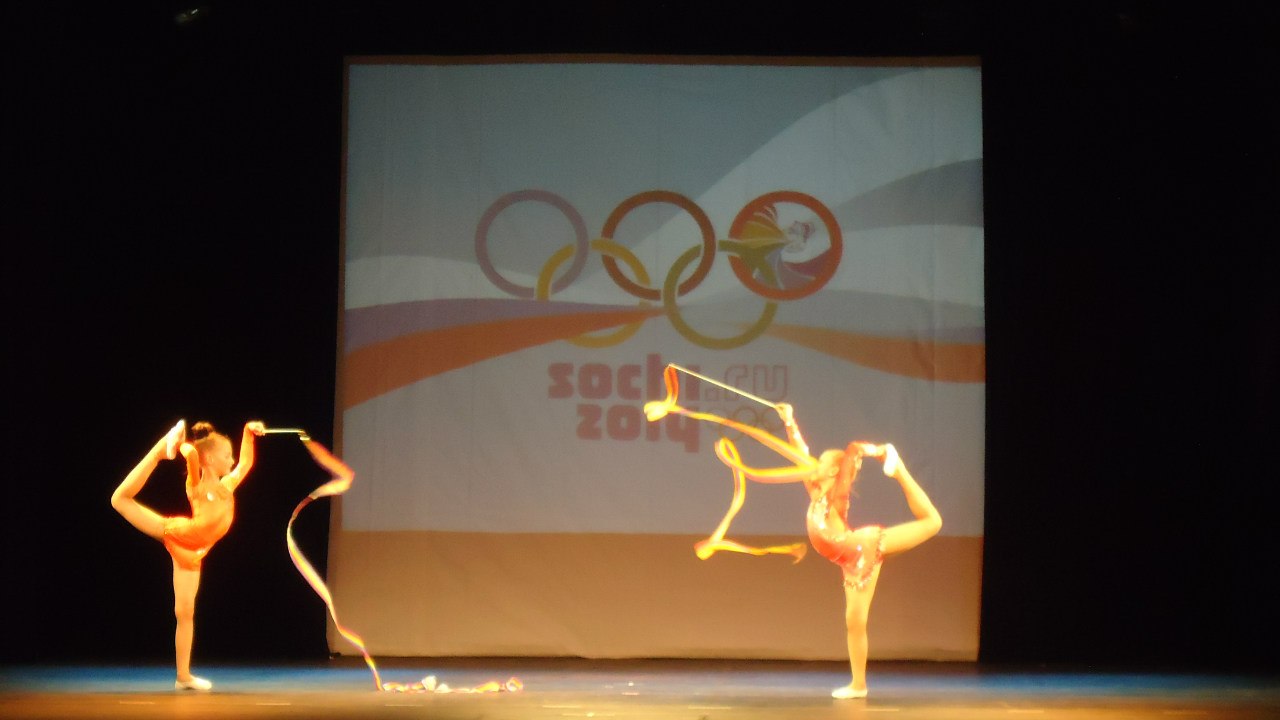 Рисунок 4. Солистки ансамбля Гусева Жанна и Кутилова Настя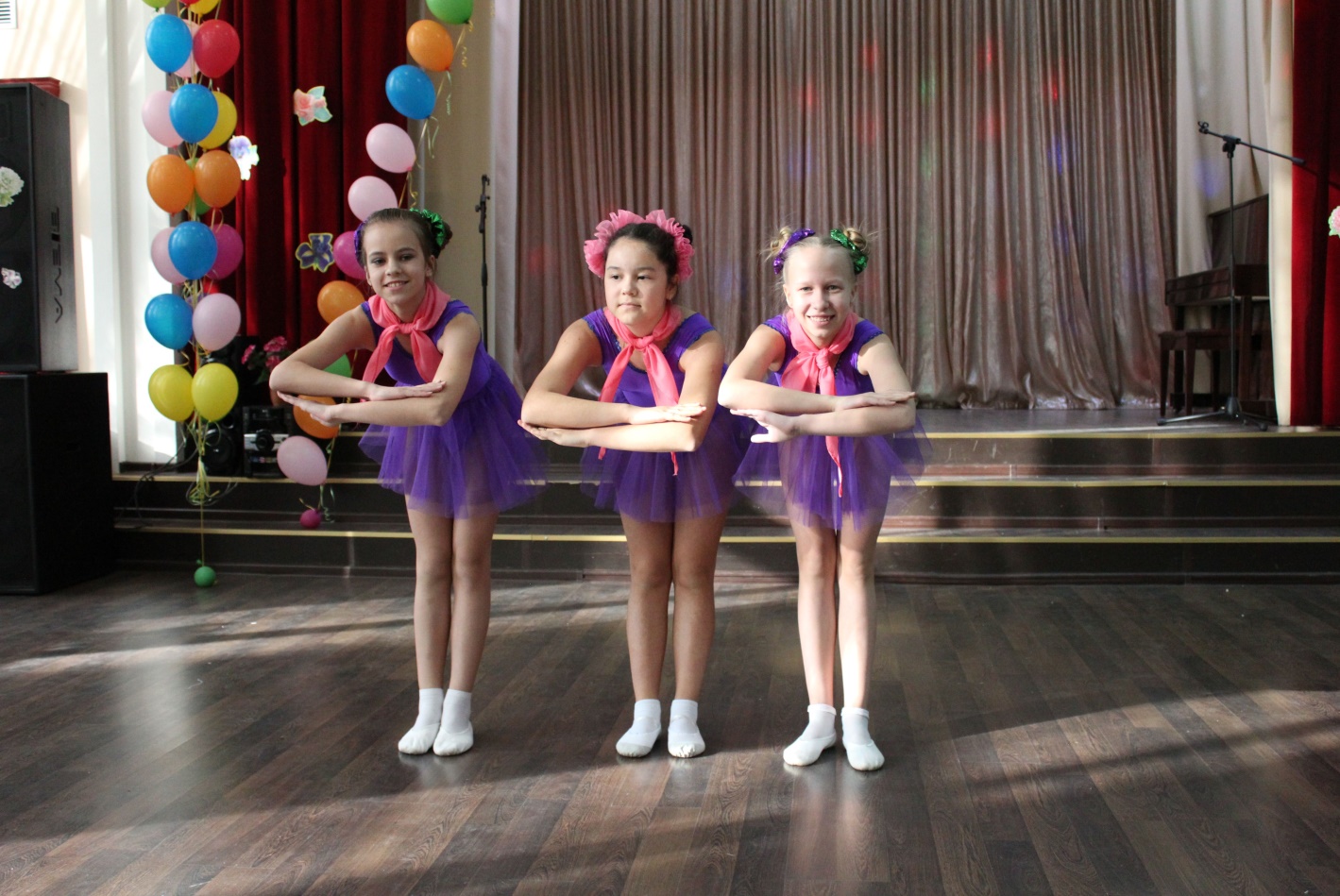 Рисунок 5. Сольный номер «Три подружки»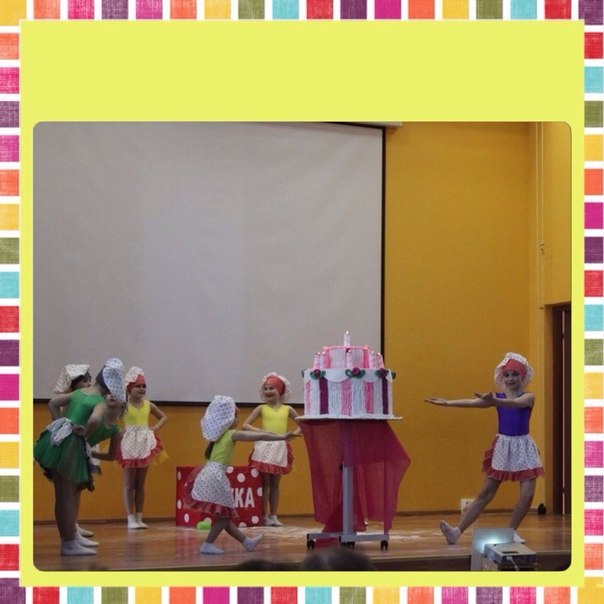 Рисунок 6. Загородина Анастасия, Дыкина Лера, Назарова Даша – сольный кусочек в хореографической композиции «Веселые поварята»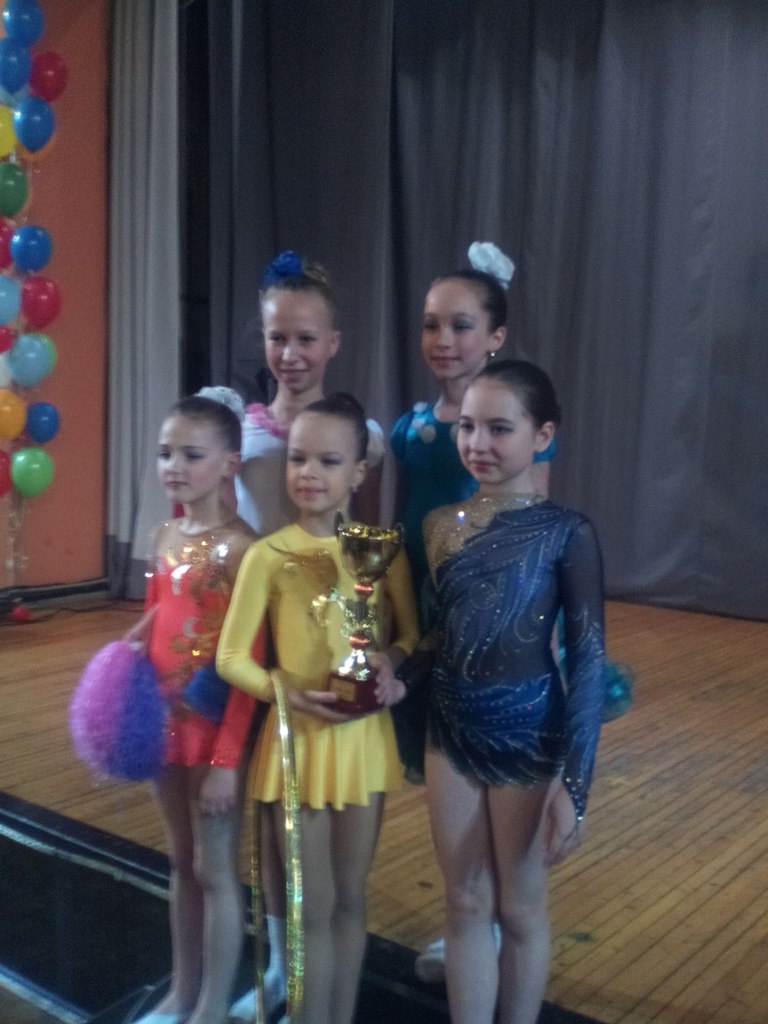 Рисунок 7. Солистки хореографического ансамбля «Сюрприз» – Гусева Жанна, Чистякова Алина, Петрова Алина, Лазарева Екатерина, Дёмушкина Анастасия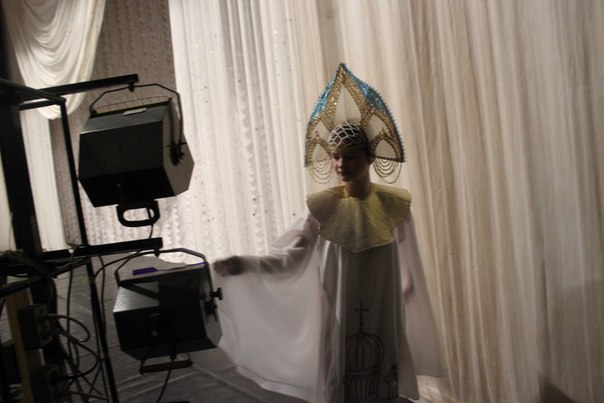 Рисунок 8. Солистка ансамбля Жугун Юля